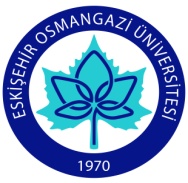 SAĞLIK BİLİMLERİ FAKÜLTESİ HEMŞİRELİK BÖLÜMÜ DERS BİLGİ FORMU
Tarih   						                                                      İmza	    01.11.2017  FACULTY OF HEALTH NURSING DEPARTMENT, INFORMATION FORM OF COURSEDate                									Signature 	01.11.2017DÖNEMGÜZDERSİN ADIİNSAN KAYNAKLARI YÖNETİMİKODU   281115006KOORDİNATÖRYrd. Doç. Dr. Aysun TÜRE YILMAZDERSİ VERENLERYrd. Doç. Dr. Aysun TÜRE YILMAZYARIYILHAFTALIK DERS SAATİHAFTALIK DERS SAATİHAFTALIK DERS SAATİHAFTALIK DERS SAATİYARIYILTeorikUygulamaLaboratuarLaboratuarKredisiAKTSAKTSTÜRÜDİLİ52000222SEÇMELİTÜRKÇEDEĞERLENDİRME SİSTEMİDEĞERLENDİRME SİSTEMİDEĞERLENDİRME SİSTEMİDEĞERLENDİRME SİSTEMİDEĞERLENDİRME SİSTEMİDEĞERLENDİRME SİSTEMİDEĞERLENDİRME SİSTEMİDEĞERLENDİRME SİSTEMİDEĞERLENDİRME SİSTEMİDEĞERLENDİRME SİSTEMİYARIYIL İÇİ ÇALIŞMALARYARIYIL İÇİ ÇALIŞMALARYARIYIL İÇİ ÇALIŞMALARYARIYIL İÇİ ÇALIŞMALARFaaliyet türüFaaliyet türüFaaliyet türüSayıSayı%YARIYIL İÇİ ÇALIŞMALARYARIYIL İÇİ ÇALIŞMALARYARIYIL İÇİ ÇALIŞMALARYARIYIL İÇİ ÇALIŞMALARI. Ara SınavI. Ara SınavI. Ara Sınav11%40YARIYIL İÇİ ÇALIŞMALARYARIYIL İÇİ ÇALIŞMALARYARIYIL İÇİ ÇALIŞMALARYARIYIL İÇİ ÇALIŞMALARII. Ara SınavII. Ara SınavII. Ara SınavYARIYIL İÇİ ÇALIŞMALARYARIYIL İÇİ ÇALIŞMALARYARIYIL İÇİ ÇALIŞMALARYARIYIL İÇİ ÇALIŞMALARUygulamaUygulamaUygulamaYARIYIL İÇİ ÇALIŞMALARYARIYIL İÇİ ÇALIŞMALARYARIYIL İÇİ ÇALIŞMALARYARIYIL İÇİ ÇALIŞMALARÖdevÖdevÖdevYARIYIL İÇİ ÇALIŞMALARYARIYIL İÇİ ÇALIŞMALARYARIYIL İÇİ ÇALIŞMALARYARIYIL İÇİ ÇALIŞMALARSunum/SeminerSunum/SeminerSunum/SeminerYARIYIL İÇİ ÇALIŞMALARYARIYIL İÇİ ÇALIŞMALARYARIYIL İÇİ ÇALIŞMALARYARIYIL İÇİ ÇALIŞMALARYarıyıl Sonu SınavıYarıyıl Sonu SınavıYarıyıl Sonu Sınavı11%60YARIYIL İÇİ ÇALIŞMALARYARIYIL İÇİ ÇALIŞMALARYARIYIL İÇİ ÇALIŞMALARYARIYIL İÇİ ÇALIŞMALARTOPLAMTOPLAMTOPLAM22%100ÖNKOŞULLARÖNKOŞULLARÖNKOŞULLARÖNKOŞULLARİÇERİĞİİÇERİĞİİÇERİĞİİÇERİĞİBu ders; öğrencilerinin bir birim yöneticisi veya iş gören adayı olarak insan kaynakları yönetimi ile ilgili gereksinim duyacakları kritik bilgi ve becerileri becerileri içerir.Bu ders; öğrencilerinin bir birim yöneticisi veya iş gören adayı olarak insan kaynakları yönetimi ile ilgili gereksinim duyacakları kritik bilgi ve becerileri becerileri içerir.Bu ders; öğrencilerinin bir birim yöneticisi veya iş gören adayı olarak insan kaynakları yönetimi ile ilgili gereksinim duyacakları kritik bilgi ve becerileri becerileri içerir.Bu ders; öğrencilerinin bir birim yöneticisi veya iş gören adayı olarak insan kaynakları yönetimi ile ilgili gereksinim duyacakları kritik bilgi ve becerileri becerileri içerir.Bu ders; öğrencilerinin bir birim yöneticisi veya iş gören adayı olarak insan kaynakları yönetimi ile ilgili gereksinim duyacakları kritik bilgi ve becerileri becerileri içerir.Bu ders; öğrencilerinin bir birim yöneticisi veya iş gören adayı olarak insan kaynakları yönetimi ile ilgili gereksinim duyacakları kritik bilgi ve becerileri becerileri içerir.AMAÇLARIAMAÇLARIAMAÇLARIAMAÇLARIHemşirelik öğrencilerinin bir birim yöneticisi veya iş gören adayı olarak insan kaynakları yönetimi ile ilgili gereksinim duyacakları kritik bilgi ve becerileri kazandırmak.Hemşirelik öğrencilerinin bir birim yöneticisi veya iş gören adayı olarak insan kaynakları yönetimi ile ilgili gereksinim duyacakları kritik bilgi ve becerileri kazandırmak.Hemşirelik öğrencilerinin bir birim yöneticisi veya iş gören adayı olarak insan kaynakları yönetimi ile ilgili gereksinim duyacakları kritik bilgi ve becerileri kazandırmak.Hemşirelik öğrencilerinin bir birim yöneticisi veya iş gören adayı olarak insan kaynakları yönetimi ile ilgili gereksinim duyacakları kritik bilgi ve becerileri kazandırmak.Hemşirelik öğrencilerinin bir birim yöneticisi veya iş gören adayı olarak insan kaynakları yönetimi ile ilgili gereksinim duyacakları kritik bilgi ve becerileri kazandırmak.Hemşirelik öğrencilerinin bir birim yöneticisi veya iş gören adayı olarak insan kaynakları yönetimi ile ilgili gereksinim duyacakları kritik bilgi ve becerileri kazandırmak.ÖĞRENİM ÇIKTILARIÖĞRENİM ÇIKTILARIÖĞRENİM ÇIKTILARIÖĞRENİM ÇIKTILARIAlt kademe yönetici hemşire olarak hemşirelik personeli gereksinimini belirleyebilmek Hemşirelik personelinin işini analiz edere iş tanımını geliştirebilmek.Hemşirelik personeli görevlendirme sistemleri konusunda bilgilenmekPersonel kaynağının sağlanması, seçimi ve yetiştirilmesi konusunda bilgi sahibi olmak.Özgeçmiş hazırlayabilme işe alma görüşme teknikleri konusunda bilgi sahibi olmakKariyer geliştirme sistemini oluşturma konusunda bilgilenme ve kendi geleceğini planlayabilmek.Hemşire ücretleme sistemleri konusunda bilgi sahibi olmak.Performans değerlendirme konusunda bilgi sahibi olma ve performans değerleme yapabilmek. Yönetici ve iş gören olarak problemli personel ve çatışmalarla başa çıkabilme konusunda bilgi edinmek.İnsan kaynakları yönetimi ile ilgili hemşireleri ilgilendiren yasal düzenlemeler konusunda bilgilenmeAlt kademe yönetici hemşire olarak hemşirelik personeli gereksinimini belirleyebilmek Hemşirelik personelinin işini analiz edere iş tanımını geliştirebilmek.Hemşirelik personeli görevlendirme sistemleri konusunda bilgilenmekPersonel kaynağının sağlanması, seçimi ve yetiştirilmesi konusunda bilgi sahibi olmak.Özgeçmiş hazırlayabilme işe alma görüşme teknikleri konusunda bilgi sahibi olmakKariyer geliştirme sistemini oluşturma konusunda bilgilenme ve kendi geleceğini planlayabilmek.Hemşire ücretleme sistemleri konusunda bilgi sahibi olmak.Performans değerlendirme konusunda bilgi sahibi olma ve performans değerleme yapabilmek. Yönetici ve iş gören olarak problemli personel ve çatışmalarla başa çıkabilme konusunda bilgi edinmek.İnsan kaynakları yönetimi ile ilgili hemşireleri ilgilendiren yasal düzenlemeler konusunda bilgilenmeAlt kademe yönetici hemşire olarak hemşirelik personeli gereksinimini belirleyebilmek Hemşirelik personelinin işini analiz edere iş tanımını geliştirebilmek.Hemşirelik personeli görevlendirme sistemleri konusunda bilgilenmekPersonel kaynağının sağlanması, seçimi ve yetiştirilmesi konusunda bilgi sahibi olmak.Özgeçmiş hazırlayabilme işe alma görüşme teknikleri konusunda bilgi sahibi olmakKariyer geliştirme sistemini oluşturma konusunda bilgilenme ve kendi geleceğini planlayabilmek.Hemşire ücretleme sistemleri konusunda bilgi sahibi olmak.Performans değerlendirme konusunda bilgi sahibi olma ve performans değerleme yapabilmek. Yönetici ve iş gören olarak problemli personel ve çatışmalarla başa çıkabilme konusunda bilgi edinmek.İnsan kaynakları yönetimi ile ilgili hemşireleri ilgilendiren yasal düzenlemeler konusunda bilgilenmeAlt kademe yönetici hemşire olarak hemşirelik personeli gereksinimini belirleyebilmek Hemşirelik personelinin işini analiz edere iş tanımını geliştirebilmek.Hemşirelik personeli görevlendirme sistemleri konusunda bilgilenmekPersonel kaynağının sağlanması, seçimi ve yetiştirilmesi konusunda bilgi sahibi olmak.Özgeçmiş hazırlayabilme işe alma görüşme teknikleri konusunda bilgi sahibi olmakKariyer geliştirme sistemini oluşturma konusunda bilgilenme ve kendi geleceğini planlayabilmek.Hemşire ücretleme sistemleri konusunda bilgi sahibi olmak.Performans değerlendirme konusunda bilgi sahibi olma ve performans değerleme yapabilmek. Yönetici ve iş gören olarak problemli personel ve çatışmalarla başa çıkabilme konusunda bilgi edinmek.İnsan kaynakları yönetimi ile ilgili hemşireleri ilgilendiren yasal düzenlemeler konusunda bilgilenmeAlt kademe yönetici hemşire olarak hemşirelik personeli gereksinimini belirleyebilmek Hemşirelik personelinin işini analiz edere iş tanımını geliştirebilmek.Hemşirelik personeli görevlendirme sistemleri konusunda bilgilenmekPersonel kaynağının sağlanması, seçimi ve yetiştirilmesi konusunda bilgi sahibi olmak.Özgeçmiş hazırlayabilme işe alma görüşme teknikleri konusunda bilgi sahibi olmakKariyer geliştirme sistemini oluşturma konusunda bilgilenme ve kendi geleceğini planlayabilmek.Hemşire ücretleme sistemleri konusunda bilgi sahibi olmak.Performans değerlendirme konusunda bilgi sahibi olma ve performans değerleme yapabilmek. Yönetici ve iş gören olarak problemli personel ve çatışmalarla başa çıkabilme konusunda bilgi edinmek.İnsan kaynakları yönetimi ile ilgili hemşireleri ilgilendiren yasal düzenlemeler konusunda bilgilenmeAlt kademe yönetici hemşire olarak hemşirelik personeli gereksinimini belirleyebilmek Hemşirelik personelinin işini analiz edere iş tanımını geliştirebilmek.Hemşirelik personeli görevlendirme sistemleri konusunda bilgilenmekPersonel kaynağının sağlanması, seçimi ve yetiştirilmesi konusunda bilgi sahibi olmak.Özgeçmiş hazırlayabilme işe alma görüşme teknikleri konusunda bilgi sahibi olmakKariyer geliştirme sistemini oluşturma konusunda bilgilenme ve kendi geleceğini planlayabilmek.Hemşire ücretleme sistemleri konusunda bilgi sahibi olmak.Performans değerlendirme konusunda bilgi sahibi olma ve performans değerleme yapabilmek. Yönetici ve iş gören olarak problemli personel ve çatışmalarla başa çıkabilme konusunda bilgi edinmek.İnsan kaynakları yönetimi ile ilgili hemşireleri ilgilendiren yasal düzenlemeler konusunda bilgilenmeKAYNAKLARKAYNAKLARKAYNAKLARKAYNAKLARAtaay İ,  Özçelik  O,  Sadullah  Ö, Dündar G, Lale Tüzüner  L, Cevat Acar A, Uyargil C, Adal Z (2015).  İnsan Kaynakları Yönetimi, Beta YayınlarıBarutçugil  İ, (2004) Startejik insan kaynakları yönetimi, Kariyer Yayıncılık İletişim, İstanbulBingöl D, (2012) İnsan Kaynakları Yönetimi, Beta yayınevi, İstanbulErol E, (2010) Yönetim ve Organizasyon, Beta Basım Dağıtım, İstanbulKoçel T, (2014) İşletme Yöneticiliği, Beta Basım Yayım Dağıtım, İstanbul,Ataay İ,  Özçelik  O,  Sadullah  Ö, Dündar G, Lale Tüzüner  L, Cevat Acar A, Uyargil C, Adal Z (2015).  İnsan Kaynakları Yönetimi, Beta YayınlarıBarutçugil  İ, (2004) Startejik insan kaynakları yönetimi, Kariyer Yayıncılık İletişim, İstanbulBingöl D, (2012) İnsan Kaynakları Yönetimi, Beta yayınevi, İstanbulErol E, (2010) Yönetim ve Organizasyon, Beta Basım Dağıtım, İstanbulKoçel T, (2014) İşletme Yöneticiliği, Beta Basım Yayım Dağıtım, İstanbul,Ataay İ,  Özçelik  O,  Sadullah  Ö, Dündar G, Lale Tüzüner  L, Cevat Acar A, Uyargil C, Adal Z (2015).  İnsan Kaynakları Yönetimi, Beta YayınlarıBarutçugil  İ, (2004) Startejik insan kaynakları yönetimi, Kariyer Yayıncılık İletişim, İstanbulBingöl D, (2012) İnsan Kaynakları Yönetimi, Beta yayınevi, İstanbulErol E, (2010) Yönetim ve Organizasyon, Beta Basım Dağıtım, İstanbulKoçel T, (2014) İşletme Yöneticiliği, Beta Basım Yayım Dağıtım, İstanbul,Ataay İ,  Özçelik  O,  Sadullah  Ö, Dündar G, Lale Tüzüner  L, Cevat Acar A, Uyargil C, Adal Z (2015).  İnsan Kaynakları Yönetimi, Beta YayınlarıBarutçugil  İ, (2004) Startejik insan kaynakları yönetimi, Kariyer Yayıncılık İletişim, İstanbulBingöl D, (2012) İnsan Kaynakları Yönetimi, Beta yayınevi, İstanbulErol E, (2010) Yönetim ve Organizasyon, Beta Basım Dağıtım, İstanbulKoçel T, (2014) İşletme Yöneticiliği, Beta Basım Yayım Dağıtım, İstanbul,Ataay İ,  Özçelik  O,  Sadullah  Ö, Dündar G, Lale Tüzüner  L, Cevat Acar A, Uyargil C, Adal Z (2015).  İnsan Kaynakları Yönetimi, Beta YayınlarıBarutçugil  İ, (2004) Startejik insan kaynakları yönetimi, Kariyer Yayıncılık İletişim, İstanbulBingöl D, (2012) İnsan Kaynakları Yönetimi, Beta yayınevi, İstanbulErol E, (2010) Yönetim ve Organizasyon, Beta Basım Dağıtım, İstanbulKoçel T, (2014) İşletme Yöneticiliği, Beta Basım Yayım Dağıtım, İstanbul,Ataay İ,  Özçelik  O,  Sadullah  Ö, Dündar G, Lale Tüzüner  L, Cevat Acar A, Uyargil C, Adal Z (2015).  İnsan Kaynakları Yönetimi, Beta YayınlarıBarutçugil  İ, (2004) Startejik insan kaynakları yönetimi, Kariyer Yayıncılık İletişim, İstanbulBingöl D, (2012) İnsan Kaynakları Yönetimi, Beta yayınevi, İstanbulErol E, (2010) Yönetim ve Organizasyon, Beta Basım Dağıtım, İstanbulKoçel T, (2014) İşletme Yöneticiliği, Beta Basım Yayım Dağıtım, İstanbul,ÖĞRETİM YÖNTEMLERİÖĞRETİM YÖNTEMLERİÖĞRETİM YÖNTEMLERİÖĞRETİM YÖNTEMLERİDüz anlatım, soru-cevap, görsel işitsel araçlar, grup çalışmasıDüz anlatım, soru-cevap, görsel işitsel araçlar, grup çalışmasıDüz anlatım, soru-cevap, görsel işitsel araçlar, grup çalışmasıDüz anlatım, soru-cevap, görsel işitsel araçlar, grup çalışmasıDüz anlatım, soru-cevap, görsel işitsel araçlar, grup çalışmasıDüz anlatım, soru-cevap, görsel işitsel araçlar, grup çalışmasıDERS AKIŞIDERS AKIŞIHAFTAKONULAR1İnsan Kaynakları Yönetim Süreci2İnsan kaynaklarını seçme ve yerleştirme3İnsan Kaynakları Planlaması4İş analizi5İş tanımları6Özgeçmiş hazırlama7Görüşme stratejileri8İnsan kaynaklarını geliştirme9Ücret yönetimi10Performans değerlendirme ve performans görüşmeleri11Kariyer yönetimi12Endüstri İlişkileri13İnsan kaynakları yönetimi ve ilgili yasalarNOPROGRAM ÇIKTILARINA KATKISI3211Hemşirelik Eğitiminde Temel Kavramları Tanıma Becerisix2Temel Kavramları Merkeze Alarak Etik Problemlere Yaklaşma Becerisix3Hemşirelik ve Sağlık Bilimlerine İlişkin Bilgi sahibi olma ve Edindiği Bilgileri uygulama Becerisix4Disiplinler-arası Takım Çalışması Yapabilme Becerisix5Hemşirelik Eğitiminde, Tıbbi Problemleri Tanıma, Formülize Etme ve Çözme Becerisix6Etkin Yazılı ve Sözlü İletişim/Sunum Becerisix7Mesleki ve Etik Sorumluluğu Anlama ve Uygulama Becerisix8Yaşam Boyu Öğrenimin Önemini Kavrama ve Uygulama Becerisix1:Hiç Katkısı Yok. 2:Kısmen Katkısı Var. 3:Tam Katkısı Var.1:Hiç Katkısı Yok. 2:Kısmen Katkısı Var. 3:Tam Katkısı Var.1:Hiç Katkısı Yok. 2:Kısmen Katkısı Var. 3:Tam Katkısı Var.1:Hiç Katkısı Yok. 2:Kısmen Katkısı Var. 3:Tam Katkısı Var.1:Hiç Katkısı Yok. 2:Kısmen Katkısı Var. 3:Tam Katkısı Var.TERMAUTUMNCOURSE TITLEHUMAN RESOURCES MANAGEMENTCODE 28115006COORDINATORYrd. Doç. Dr. Aysun TÜRE YILMAZINSTRUCTORSYrd. Doç. Dr. Aysun TÜRE YILMAZSEMESTERHOURS PER WEEKHOURS PER WEEKHOURS PER WEEKHOURS PER WEEKSEMESTERTheoryPracticeLaboratoryLaboratoryCreditECTSECTSTYPELANGUAGE52000222ELECTİVETURKİSHASSESMENT SYSTEMASSESMENT SYSTEMASSESMENT SYSTEMASSESMENT SYSTEMASSESMENT SYSTEMASSESMENT SYSTEMASSESMENT SYSTEMASSESMENT SYSTEMASSESMENT SYSTEMASSESMENT SYSTEMIN-TERM STUDIESIN-TERM STUDIESIN-TERM STUDIESIN-TERM STUDIESFaaliyet türüFaaliyet türüFaaliyet türüQuantityQuantityPercentageIN-TERM STUDIESIN-TERM STUDIESIN-TERM STUDIESIN-TERM STUDIESFirst Mid TermFirst Mid TermFirst Mid Term11%40IN-TERM STUDIESIN-TERM STUDIESIN-TERM STUDIESIN-TERM STUDIESSecond Mid TermSecond Mid TermSecond Mid TermIN-TERM STUDIESIN-TERM STUDIESIN-TERM STUDIESIN-TERM STUDIESPracticePracticePracticeIN-TERM STUDIESIN-TERM STUDIESIN-TERM STUDIESIN-TERM STUDIESHomeworkHomeworkHomeworkIN-TERM STUDIESIN-TERM STUDIESIN-TERM STUDIESIN-TERM STUDIESPresentation/Preparing SeminerPresentation/Preparing SeminerPresentation/Preparing SeminerIN-TERM STUDIESIN-TERM STUDIESIN-TERM STUDIESIN-TERM STUDIESFinal ExaminationFinal ExaminationFinal Examination11%60IN-TERM STUDIESIN-TERM STUDIESIN-TERM STUDIESIN-TERM STUDIESTOPLAMTOPLAMTOPLAM22%100PREREQUISITESPREREQUISITESPREREQUISITESPREREQUISITESCONTENTSCONTENTSCONTENTSCONTENTSThis course includes bringing in critical knowlege and abilites related to human resorces management to the nursing students as the candidates of the managers or employees in a unit.This course includes bringing in critical knowlege and abilites related to human resorces management to the nursing students as the candidates of the managers or employees in a unit.This course includes bringing in critical knowlege and abilites related to human resorces management to the nursing students as the candidates of the managers or employees in a unit.This course includes bringing in critical knowlege and abilites related to human resorces management to the nursing students as the candidates of the managers or employees in a unit.This course includes bringing in critical knowlege and abilites related to human resorces management to the nursing students as the candidates of the managers or employees in a unit.This course includes bringing in critical knowlege and abilites related to human resorces management to the nursing students as the candidates of the managers or employees in a unit.GOALSGOALSGOALSGOALSThe aim of this course is to bring in critical knowlege and abilites related to human resorces management to the nursing students as the candidates of the managers or employees in a unit.The aim of this course is to bring in critical knowlege and abilites related to human resorces management to the nursing students as the candidates of the managers or employees in a unit.The aim of this course is to bring in critical knowlege and abilites related to human resorces management to the nursing students as the candidates of the managers or employees in a unit.The aim of this course is to bring in critical knowlege and abilites related to human resorces management to the nursing students as the candidates of the managers or employees in a unit.The aim of this course is to bring in critical knowlege and abilites related to human resorces management to the nursing students as the candidates of the managers or employees in a unit.The aim of this course is to bring in critical knowlege and abilites related to human resorces management to the nursing students as the candidates of the managers or employees in a unit. LEARNİNG OUTCOMES LEARNİNG OUTCOMES LEARNİNG OUTCOMES LEARNİNG OUTCOMESThe Student,-Knows process of human resources management in health care organizations-Defines principles of nursing human resources managementDefines differences of human resources management between public and private health care organizaitons-Describes risks of manager nurse considering the differences of nursing human resource management between public sand private health care organizaitons.The Student,-Knows process of human resources management in health care organizations-Defines principles of nursing human resources managementDefines differences of human resources management between public and private health care organizaitons-Describes risks of manager nurse considering the differences of nursing human resource management between public sand private health care organizaitons.The Student,-Knows process of human resources management in health care organizations-Defines principles of nursing human resources managementDefines differences of human resources management between public and private health care organizaitons-Describes risks of manager nurse considering the differences of nursing human resource management between public sand private health care organizaitons.The Student,-Knows process of human resources management in health care organizations-Defines principles of nursing human resources managementDefines differences of human resources management between public and private health care organizaitons-Describes risks of manager nurse considering the differences of nursing human resource management between public sand private health care organizaitons.The Student,-Knows process of human resources management in health care organizations-Defines principles of nursing human resources managementDefines differences of human resources management between public and private health care organizaitons-Describes risks of manager nurse considering the differences of nursing human resource management between public sand private health care organizaitons.The Student,-Knows process of human resources management in health care organizations-Defines principles of nursing human resources managementDefines differences of human resources management between public and private health care organizaitons-Describes risks of manager nurse considering the differences of nursing human resource management between public sand private health care organizaitons.SOURCESSOURCESSOURCESSOURCESAtaay İ,  Özçelik  O,  Sadullah  Ö, Dündar G, Lale Tüzüner  L, Cevat Acar A, Uyargil C, Adal Z (2015).  İnsan Kaynakları Yönetimi, Beta YayınlarıBarutçugil  İ, (2004) Startejik insan kaynakları yönetimi, Kariyer Yayıncılık İletişim, İstanbulBingöl D, (2012) İnsan Kaynakları Yönetimi, Beta yayınevi, İstanbulErol E, (2010) Yönetim ve Organizasyon, Beta Basım Dağıtım, İstanbulKoçel T, (2014) İşletme Yöneticiliği, Beta Basım Yayım Dağıtım, İstanbul,Ataay İ,  Özçelik  O,  Sadullah  Ö, Dündar G, Lale Tüzüner  L, Cevat Acar A, Uyargil C, Adal Z (2015).  İnsan Kaynakları Yönetimi, Beta YayınlarıBarutçugil  İ, (2004) Startejik insan kaynakları yönetimi, Kariyer Yayıncılık İletişim, İstanbulBingöl D, (2012) İnsan Kaynakları Yönetimi, Beta yayınevi, İstanbulErol E, (2010) Yönetim ve Organizasyon, Beta Basım Dağıtım, İstanbulKoçel T, (2014) İşletme Yöneticiliği, Beta Basım Yayım Dağıtım, İstanbul,Ataay İ,  Özçelik  O,  Sadullah  Ö, Dündar G, Lale Tüzüner  L, Cevat Acar A, Uyargil C, Adal Z (2015).  İnsan Kaynakları Yönetimi, Beta YayınlarıBarutçugil  İ, (2004) Startejik insan kaynakları yönetimi, Kariyer Yayıncılık İletişim, İstanbulBingöl D, (2012) İnsan Kaynakları Yönetimi, Beta yayınevi, İstanbulErol E, (2010) Yönetim ve Organizasyon, Beta Basım Dağıtım, İstanbulKoçel T, (2014) İşletme Yöneticiliği, Beta Basım Yayım Dağıtım, İstanbul,Ataay İ,  Özçelik  O,  Sadullah  Ö, Dündar G, Lale Tüzüner  L, Cevat Acar A, Uyargil C, Adal Z (2015).  İnsan Kaynakları Yönetimi, Beta YayınlarıBarutçugil  İ, (2004) Startejik insan kaynakları yönetimi, Kariyer Yayıncılık İletişim, İstanbulBingöl D, (2012) İnsan Kaynakları Yönetimi, Beta yayınevi, İstanbulErol E, (2010) Yönetim ve Organizasyon, Beta Basım Dağıtım, İstanbulKoçel T, (2014) İşletme Yöneticiliği, Beta Basım Yayım Dağıtım, İstanbul,Ataay İ,  Özçelik  O,  Sadullah  Ö, Dündar G, Lale Tüzüner  L, Cevat Acar A, Uyargil C, Adal Z (2015).  İnsan Kaynakları Yönetimi, Beta YayınlarıBarutçugil  İ, (2004) Startejik insan kaynakları yönetimi, Kariyer Yayıncılık İletişim, İstanbulBingöl D, (2012) İnsan Kaynakları Yönetimi, Beta yayınevi, İstanbulErol E, (2010) Yönetim ve Organizasyon, Beta Basım Dağıtım, İstanbulKoçel T, (2014) İşletme Yöneticiliği, Beta Basım Yayım Dağıtım, İstanbul,Ataay İ,  Özçelik  O,  Sadullah  Ö, Dündar G, Lale Tüzüner  L, Cevat Acar A, Uyargil C, Adal Z (2015).  İnsan Kaynakları Yönetimi, Beta YayınlarıBarutçugil  İ, (2004) Startejik insan kaynakları yönetimi, Kariyer Yayıncılık İletişim, İstanbulBingöl D, (2012) İnsan Kaynakları Yönetimi, Beta yayınevi, İstanbulErol E, (2010) Yönetim ve Organizasyon, Beta Basım Dağıtım, İstanbulKoçel T, (2014) İşletme Yöneticiliği, Beta Basım Yayım Dağıtım, İstanbul,TEACHING METHODSTEACHING METHODSTEACHING METHODSTEACHING METHODSExpression, question-answer, brain storming, case studyExpression, question-answer, brain storming, case studyExpression, question-answer, brain storming, case studyExpression, question-answer, brain storming, case studyExpression, question-answer, brain storming, case studyExpression, question-answer, brain storming, case studyCOURSE CONTENTCOURSE CONTENTWEEKTOPICS1Human Resources Management in Health Care Organizations2Human Resources Management in Health Care Organizations3Human Resources Management in Health Care Organizations4Human Resources Management in Health Care Organizations5Human Resources Management in Health Care Organizations6Functioning of Human Resources Management in Public and Private Health Care Organizations7Functioning of Human Resources Management in Public and Private Health Care Organizations8Functioning of Human Resources Management in Public and Private Health Care Organizations9Functioning of Human Resources Management in Public and Private Health Care Organizations10Functioning of Human Resources Management in Public and Private Health Care Organizations11The Role of Human Resource Management Practices Nurse Manager12The Role of Human Resource Management Practices Nurse ManagerNUMBERPROGRAM OUTCOMES3211Get a recognition of basis principles in Nursing institutions education x2Get an ability to solve ethical problems with basic principlesx3Nursing institutions education Gather as well as apply knowledge of health sciencesx4Function on multi-disciplinary teamsx5Identify, formulate, and solve medical and Nursing institutions education problemsx6Use effective written and oral communication/presentation skillsx7Get an understanding of professional and ethical responsibilityx8Get a recognition of the need for, and an ability to engage in lifelong learningx1:No contribution Yok. 2:Partially contribution. 3: Yes contribution1:No contribution Yok. 2:Partially contribution. 3: Yes contribution1:No contribution Yok. 2:Partially contribution. 3: Yes contribution1:No contribution Yok. 2:Partially contribution. 3: Yes contribution1:No contribution Yok. 2:Partially contribution. 3: Yes contribution